El siguiente es el documento presentado por el Magistrado Ponente que sirvió de base para proferir la providencia dentro del presente proceso. El contenido total y fiel de la decisión debe ser verificado en la Secretaría de esta Sala. 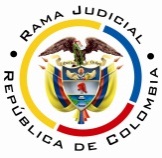 RAMA JUDICIAL DEL PODER PÚBLICOTRIBUNAL SUPERIOR DEL DISTRITO JUDICIAL DE PEREIRASALA CUARTA DE DECISIÓN LABORALProvidencia:	Auto – Incidente de desacato	Proceso:	Acción de Tutela – Acepta desistimientoRadicación Nro. :	66001-31-05-003-2017-00372-01Accionante: 	Wilson Ospina RamírezAccionado: 	Nueva EPS        MAGISTRADA: OLGA LUCÍA HOYOS SEPÚLVEDAPereira, ocho (08) de noviembre de dos mil diecisiete (2017)El día 02-11-2017, es asignado a este Despacho la consulta de desacato frente a la sentencia providencia de 12-10-2017 que sancionó a Cristian Alexander Agudelo Arias como representante judicial en el eje cafetero y a José Fernanado Cardona Uribe como gerente, ambos de la Nueva EPS.El 20-10-2017, el accionante radicó escrito ante la primera instancia donde manifestó que ya habían cumplido con la acción de tutela, razón por la cual desistía del incidente de desacato, sin embargo, el mismo fue posterior a la decisión del incidente de desacato, por ello se decide en esta instancia (fl.55 c.1).Teniendo en cuenta que el artículo 26 del Decreto 2591 de 1991, establece la posibilidad de “desistir de la tutela” en el trámite de la misma, también es procedente admitir la solicitud de desistimiento del incidente de desacato, y por ende de la consulta que está en curso, sin perjuicio de lo previsto en el inciso final de este artículo: “Cuando el desistimiento hubiere tenido origen en una satisfacción extraprocesal de los derechos reclamados por el interesado, el expediente podrá reabrirse en cualquier tiempo, si se demuestra que la satisfacción acordada ha resultado incumplida o tardía.”. Por lo anterior, esta Magistratura del TRIBUNAL SUPERIOR DEL DISTRITO JUDICIAL SALA CUARTA LABORAL DE PEREIRA, RESUELVEPRIMERO.- ACEPTAR el desistimiento del incidente de desacato y por ende de la  presente consulta, incoado por Wilson Ospina Ramírez, sin perjuicio de lo establecido en el inciso final del artículo 26 del Decreto 2591 de 1991. SEGUNDO.- ARCHÍVESE el presente trámite, y una vez ejecutoriado este auto, remítase al juzgado de origen.TERCERO.- HÁGANSE las comunicaciones y anotaciones correspondientes. NOTIFÍQUESE Y CÚMPLASE OLGA LUCÍA HOYOS SEPÚLVEDA Magistrada